Об эффективности управления муниципальным имуществом и земельными ресурсами     Руководствуясь Федеральным законом от 06.10.2003 № 131-ФЗ «Об общих принципах организации местного самоуправления в Российской Федерации», Уставом сельского поселения Октябрьский сельсовет муниципального района Стерлитамакский район Республики Башкортостан, заслушав доклад главы сельского поселения, Совет сельского поселения Октябрьский сельсовет муниципального района Стерлитамакский район Республики Башкортостан РЕШИЛ:         1. Рекомендовать Администрации сельского поселения Октябрьский сельсовет муниципального района Стерлитамакский район Республики Башкортостан: - осуществить государственную регистрацию права муниципальной собственности на бесхозные объекты жилищно-коммунального комплекса в полном объеме; - провести проверки по сохранности муниципального имущества сельского поселения Октябрьский сельсовет муниципального района Стерлитамакский район Республики Башкортостан; - усилить контроль за полнотой и своевременностью поступления в бюджет сельского поселения Октябрьский сельсовет  муниципального района Стерлитамакский район Республики Башкортостан неналоговых платежей. - вести учет задолженности по арендной плате.2.	Настоящее решение обнародовать в установленном порядке на информационных стендах сельского поселения Октябрьский сельсовет муниципального района Стерлитамакский район Республики Башкортостан и разместить на официальном сайте сельского поселения Октябрьский сельсовет муниципального района Стерлитамакский район Республики Башкортостан.3.	Контроль за исполнением настоящего решения возложить на постоянную комиссию Совета по   развитию предпринимательства, земельным вопросам, благоустройству и экологии (Нестеренко А.А.)Глава  сельского поселения Октябрьский сельсовет муниципального районаСтерлитамакский районРеспублики Башкортостан                                              Г.Я. Гафиева«23» июня 2017г.№ 21-96 с. Октябрьское ул. Мира д. 9                                                                                                 Приложение к решению Совета                                                                                                 сельского поселения Октябрьский                                                                                                 сельсовет муниципального района                                                                                                 Стерлитамакский район                                                                                                  Республики Башкортостан                                                                                                № 21-96 от 23.06.2017г.Доклад главы сельского поселения Октябрьский сельсовет Г.Я. Гафиевой«Об эффективном управлении муниципальным имуществом и земельными ресурсами на территории муниципального района Стерлитамакский район Республики Башкортостан»       Главными задачами   эффективного управления муниципальным имуществом   являются: эффективное владение, пользование и распоряжение муниципальным имуществом; эффективное владение, пользование и распоряжение земельными участками, расположенными в границах сельского поселения. К стратегическим целям относятся: повышение качества и результативности управления муниципальным имуществом; повышение качества и результативности управления земельными ресурсами. По состоянию на 01.07.2017 г. в реестре имущества сельского поселения Октябрьский сельсовет муниципального района Стерлитамакский район РБ числится сведения о 69 объектов недвижимости. Общая балансовая стоимость недвижимого и движимого имущества реестра составляет 2955552,57 руб., остаточная стоимость –1182226,04 руб. Общая балансовая стоимость имущества казны сельского поселения Октябрьский сельсовет муниципального района Стерлитамакский район Республики Башкортостан по состоянию на 01.07.2017 года составила 2564405,70 тыс. рублей, остаточная стоимость 24181184 тыс. рублей.       Оформление прав пользования на объекты недвижимого имущества сельского поселения Октябрьский сельсовет муниципального района Стерлитамакский район. По состоянию на 01.07.2017 г. действует 1 договор аренды нежилого фонда, находящегося в собственности сельского поселения Октябрьский сельсовет муниципального района Стерлитамакский район общей площадью 52 кв.м.Доходы от сдачи в аренду имущества в бюджет сельского поселения Октябрьский сельсовет муниципального района Стерлитамакский район Республики Башкортостан по состоянию на 01.07.2017 составили 42417  руб. На сегодняшний день зарегистрировано право собственности за сельским поселением на 4 объектов недвижимого имущества (аптека, котельная, общежитие, здание больницы ). Башkортостан РеспубликаһыныңСтəрлетамаk районы муниципаль районының Октябрь ауыл советы ауыл биләмәһе Советы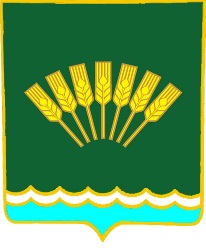 Совет сельского поселенияОктябрьский сельсоветмуниципального районаСтерлитамакский район Республики Башкортостан______________________________________________________________________________________        К А Р А Р                                                                             Р Е Ш Е Н И Е______________________________________________________________________________________        К А Р А Р                                                                             Р Е Ш Е Н И Е______________________________________________________________________________________        К А Р А Р                                                                             Р Е Ш Е Н И Е